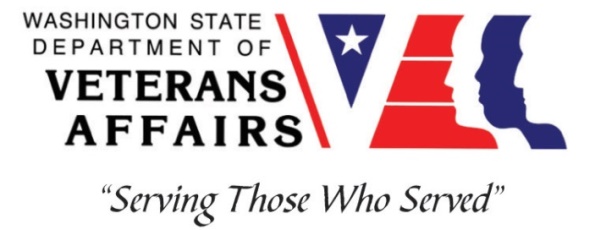 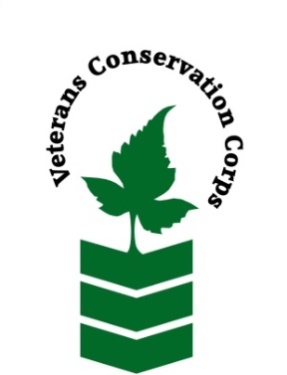 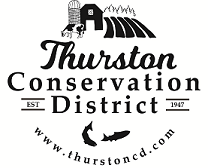 2918 Ferguson St SW Tumwater, WA 98512Phone: 360-754-3588www.thurstoncd.comVeterans Conservation Corps Crew Internshipwith theThurston Conservation DistrictPosition DescriptionThis position will work on a 4-person field crew under the supervision of the Thurston Conservation District (TCD) Habitat Team. The crew will work on meaningful habitat restoration projects in rural areas within Thurston County to serve their community by improving water quality, enhancing wildlife habitat, and prevent the spread of invasive weeds. The crew will work on public and private properties such as farms and conservation lands, to achieve individual, local and regional resource conservation and restoration goals in Thurston County. Field work activities will include planting native trees and shrubs along rivers and streams, controlling or removing invasive vegetation, implementing erosion control techniques, and participating in salmon recovery projects.Work week is Monday-Thursday, 7am-5:30pmPay is in the form of a $2,000 monthly stipend to assist with living expensesInternship Term: 6-months, with possibility of extension. Position open until filled. All safety equipment (gloves, hard hats, eye protection, ear protection, rain gear etc.) is providedRequirements Must be a veteran of the United States Uniformed Services to be eligible for this positionMust have dependable transportation to and from the Thurston Conservation District officeMust be able to work Monday-Thursday, 7am-5:30pmMust be able to work outdoors, in all terrains and weather conditionsMust be able to take direction and work cohesively with a teamMust be willing and able to learn new skillsMust be able to communicate and work with a wide diversity of peoplePreferred Knowledge, Skills, and AbilitiesThis is considered an entry level position and no experience is required. Applicants with the following skills, knowledge, and abilities will be given preference. Currently possess or be able to obtain a valid driver’s licenseExperience working on a crew to complete time-sensitive projects on private or public propertyExperience implementing safety practices in the field with and without supervisionExperience operating hand tools and power toolsExperience operating heavy equipment (mini-excavator, backhoe, etc.)Able to lift up to 50-lbsAble to operate a motor vehicle and haul a trailerComfortable working with chemicals like pesticides and fertilizers   Possession of or interest in obtaining a Pesticide Applicators LicenseComfortable speaking to landowners and other members of the  public about projectsMotivated and enthusiastic to work and learnTrainingAll necessary training required to perform the essential functions/duties is provided on the job.In addition to on-the-job training, this position may include the following formal trainings and certifications to aid in professional development and job training:Plant identificationHabitat restoration and vegetation management techniquesVCC orientationVeterans Cultural Engagement TrainingPosttraumatic Growth TrainingPTSD/TBI/Mental Health/ Suicide Awareness & PreventionWDVA Veteran Peer Corps CertificationVCC Annual Training (every August)Environmental conservation conferences/symposiums/workshopsOther trainings/certifications as available and desired by internApplyAll applicants must pass a background check. To apply for this internship, email a copy of your DD214 or service discharge certificate, a copy of your driver license, a resume, and a cover letter explaining your interest in this internship to: Kim PhamVeterans Conservation Corps Program Managerkim@dva.wa.gov Questions?To learn more about the Veterans Conservation Corps, contact:Kim PhamVeterans Conservation Corps Program Managerkim@dva.wa.govFor more information about Thurston Conservation District or for specific information about this internship, contact:Kiana SinnerThurston Conservation Districtksinner@thurstoncd.com(360) 972-0407